<Commission>{D-IL}Delegation for relations with Israel</Commission><DocRef>D-IL_OJ(2020)1214_1</DocRef><TitreType>DRAFT AGENDA</TitreType>Meeting<Titre>Monday 14 December 2020, 11.00-12.30</Titre>BrusselsRemotely with WEBEX1.	Adoption of agenda (PE 646.233)2.	Chair's announcements3.	Exchange of views on the significance, for Israel and the region, of the agreement 	announced on the 10th December 2020, between the State of Israel and the Kingdom of 	Morocco, in the presence of HE Ambassador Ahmed Rahhou, Head of the Mission 	of Morocco to the EU and NATO4.	Exchange of views on the EU - Israel cooperation on security and regional challenges: Presentation by Ms Sima Shine, Head of Iran program at the Institute for National Security Studies (INSS) from IsraelParticipation of Mr. Neal Mac Call, Head of Division Middle East II, European External Action Service 5.	Any other business6.	Date and place of the next meetingEuropean Parliament2019-2024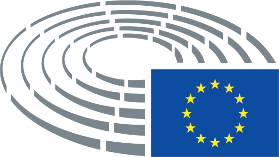 